SESSION 1 SURVEY INSTRUMENT[DISPLAY THE STATEMENT BELOW ON A SINGLE PAGE][DISPLAY TEXT “OMB # 0910-NEW, expires XXXX” IN THE SAME PAGE]Paperwork Reduction Act Statement: The public reporting burden for this information collection has been estimated to average 12 minutes per response to complete this survey (the time estimated to read and complete). Send comments regarding this burden estimate or any other aspects of this information collection, including suggestions for reducing burden, to PRAStaff@fda.hhs.gov.SECTION A: HEALTH BELIEFSFirst, we would like to ask you some questions about your beliefs about smoking-related health effects. Please tell us how much you agree or disagree with the following statement:[RANDOMIZE ORDER OF ITEM “BLOCKS” ACCORDING TO ITEM PREFIXES WITH NUMBERS (I.E. RANDOMIZE A1_, A2_, A3_ SERIES, ETC.). ALSO RANDOMIZE ORDER OF QUESTIONS WITHIN BLOCKS. DISPLAY AS SCROLLING LIST.ALSO, RANDOMLY SELECT ACONT1_1, ACONT2_1, OR ACONT3_1 AND DISPLAY AFTER 4TH BLOCK.  RANDOMLY SELECT AND DISPLAY ONE OF THE REMAINING TWO “ACONT_” ITEMS AFTER 8TH BLOCK. DISPLAY THE FINAL “ACONT_” ITEM AFTER 12TH BLOCK.][DO NOT DISPLAY: WARNING:  Cigarettes are addictive]A1_1.  Cigarettes are addictive1.	Strongly disagree		2.	Disagree				3. 	Neither agree nor disagree4.	Agree5.	Strongly agree9.  Prefer not to answer[DO NOT DISPLAY: WARNING:  Tobacco smoke can harm your children]A2_1.  Tobacco smoke can harm your children1.	Strongly disagree		2.	Disagree				3. 	Neither agree nor disagree4.	Agree5.	Strongly agree9.  Prefer not to answer[DO NOT DISPLAY: WARNING:  Smoking can kill you]A3_1.  Smoking can kill you1.	Strongly disagree		2.	Disagree				3. 	Neither agree nor disagree4.	Agree5.	Strongly agree9.  Prefer not to answer[DO NOT DISPLAY: WARNING:  Smoking causes fatal lung disease in nonsmokers]A4_1.  Smoking causes fatal lung disease in nonsmokers1.	Strongly disagree		2.	Disagree				3. 	Neither agree nor disagree4.	Agree5.	Strongly agree9.  Prefer not to answer[DO NOT DISPLAY: WARNING:  Quitting smoking now greatly reduces serious risks to your health]A5_1.  Quitting smoking now greatly reduces serious risks to your health1.	Strongly disagree		2.	Disagree				3. 	Neither agree nor disagree4.	Agree5.	Strongly agree9.  Prefer not to answer[DO NOT DISPLAY: WARNING:  Smoking causes head and neck cancer]A6_1.	Smoking causes head cancer1.	Strongly disagree		2.	Disagree				3. 	Neither agree nor disagree4.	Agree5.	Strongly agree9.  Prefer not to answerA6_2.	Smoking causes neck cancer1.	Strongly disagree		2.	Disagree				3. 	Neither agree nor disagree4.	Agree5.	Strongly agree9.  Prefer not to answer[DO NOT DISPLAY: Smoking causes bladder cancer, which can lead to bloody urine]A7_1.	Smoking causes bladder cancer, which can lead to bloody urine1.	Strongly disagree		2.	Disagree				3. 	Neither agree nor disagree4.	Agree5.	Strongly agree9.  Prefer not to answerA7_2.	Smoking causes bladder cancer1.	Strongly disagree		2.	Disagree				3. 	Neither agree nor disagree4.	Agree5.	Strongly agree9.  Prefer not to answer[DO NOT DISPLAY: WARNING: Smoking during pregnancy stunts fetal growth]A8_1.	Smoking during pregnancy stunts fetal growth1.	Strongly disagree		2.	Disagree				3. 	Neither agree nor disagree4.	Agree5.	Strongly agree9.  Prefer not to answer[DO NOT DISPLAY: WARNING: Smoking can cause heart disease and strokes by clogging arteries]A9_1.	Smoking causes heart disease1.	Strongly disagree		2.	Disagree				3. 	Neither agree nor disagree4.	Agree5.	Strongly agree9.  Prefer not to answerA9_2.	Smoking causes strokes1.	Strongly disagree		2.	Disagree				3. 	Neither agree nor disagree4.	Agree5.	Strongly agree9.  Prefer not to answerA9_3.	Smoking clogs arteries1.	Strongly disagree		2.	Disagree				3. 	Neither agree nor disagree4.	Agree5.	Strongly agree9.  Prefer not to answerA9_4.	Smoking clogs arteries, which causes heart disease1.	Strongly disagree		2.	Disagree				3. 	Neither agree nor disagree4.	Agree5.	Strongly agree9.  Prefer not to answerA9_5.	Smoking clogs arteries, which causes strokes1.	Strongly disagree		2.	Disagree				3. 	Neither agree nor disagree4.	Agree5.	Strongly agree9.  Prefer not to answer[DO NOT DISPLAY: WARNING: Smoking causes COPD, a lung disease that can be fatal]A10_1.  Smoking causes COPD, a lung disease that can be fatal1.	Strongly disagree		2.	Disagree				3. 	Neither agree nor disagree4.	Agree5.	Strongly agree9.  Prefer not to answerA10_2.	  Smoking causes COPD1.	Strongly disagree		2.	Disagree				3. 	Neither agree nor disagree4.	Agree5.	Strongly agree9.  Prefer not to answerA10_3.	  Smoking causes lung disease that can be fatal1.	Strongly disagree		2.	Disagree				3. 	Neither agree nor disagree4.	Agree5.	Strongly agree9.  Prefer not to answer[DO NOT DISPLAY: WARNING: Smoking reduces blood flow, which can cause erectile dysfunction]A12_1.	  Smoking reduces blood flow, which can cause erectile dysfunction1.	Strongly disagree		2.	Disagree				3. 	Neither agree nor disagree4.	Agree5.	Strongly agree9.  Prefer not to answerA12_2.	  Smoking reduces blood flow1.	Strongly disagree		2.	Disagree				3. 	Neither agree nor disagree4.	Agree5.	Strongly agree9.  Prefer not to answerA12_3.	  Smoking can cause erectile dysfunction1.	Strongly disagree		2.	Disagree				3. 	Neither agree nor disagree4.	Agree5.	Strongly agree9.  Prefer not to answer[DO NOT DISPLAY: WARNING: Smoking reduces blood flow to the limbs, which can require amputation]A13_1.	  Smoking reduces blood flow to the limbs, which can require amputation1.	Strongly disagree		2.	Disagree				3. 	Neither agree nor disagree4.	Agree5.	Strongly agree9.  Prefer not to answerA13_2.	  Smoking reduces blood flow to the limbs1.	Strongly disagree		2.	Disagree				3. 	Neither agree nor disagree4.	Agree5.	Strongly agree9.  Prefer not to answerA13_3.	  Smoking can lead to amputation1.	Strongly disagree		2.	Disagree				3. 	Neither agree nor disagree4.	Agree5.	Strongly agree9.  Prefer not to answer[DO NOT DISPLAY: WARNING: Smoking causes type 2 diabetes, which raises blood sugar]A14_1.	  Smoking causes type 2 diabetes, which raises blood sugar1.	Strongly disagree		2.	Disagree				3. 	Neither agree nor disagree4.	Agree5.	Strongly agree9.  Prefer not to answerA14_2.	  Smoking causes type 2 diabetes1.	Strongly disagree		2.	Disagree				3. 	Neither agree nor disagree4.	Agree5.	Strongly agree9.  Prefer not to answer[DO NOT DISPLAY: WARNING: Smoking causes age-related macular degeneration, which can lead to blindness]A15_1.  Smoking causes age-related macular degeneration, which can lead to blindness1.	Strongly disagree		2.	Disagree				3. 	Neither agree nor disagree4.	Agree5.	Strongly agree9.  Prefer not to answerA15_2.	  Smoking causes age-related macular degeneration1.	Strongly disagree		2.	Disagree				3. 	Neither agree nor disagree4.	Agree5.	Strongly agree9.  Prefer not to answerA15_3.	  Smoking can lead to blindness1.	Strongly disagree		2.	Disagree				3. 	Neither agree nor disagree4.	Agree5.	Strongly agree9.  Prefer not to answer[DO NOT DISPLAY: WARNING: Smoking causes cataracts, which can lead to blindness]A16_1.	  Smoking causes cataracts, which can lead to blindness1.	Strongly disagree		2.	Disagree				3. 	Neither agree nor disagree4.	Agree5.	Strongly agree9.  Prefer not to answerA16_2.	  Smoking causes cataracts1.	Strongly disagree		2.	Disagree				3. 	Neither agree nor disagree4.	Agree5.	Strongly agree9.  Prefer not to answer[DO NOT DISPLAY: CONTROL STATEMENT – NO ASSOCIATED WARNING LABEL]ACONT1_1.  Smoking causes migraines1.	Strongly disagree		2.	Disagree				3. 	Neither agree nor disagree4.	Agree5.	Strongly agree9.  Prefer not to answer[DO NOT DISPLAY: CONTROL STATEMENT – NO ASSOCIATED WARNING LABEL]ACONT2_1.  Secondhand smoke causes sleep disorders like insomnia in children1.	Strongly disagree		2.	Disagree				3. 	Neither agree nor disagree4.	Agree5.	Strongly agree9.  Prefer not to answer[DO NOT DISPLAY: CONTROL STATEMENT – NO ASSOCIATED WARNING LABEL]ACONT3_1.  Smoking during pregnancy causes hearing loss in babies1.	Strongly disagree		2.	Disagree				3. 	Neither agree nor disagree4.	Agree5.	Strongly agree9.  Prefer not to answerSECTION B: STIMULI EXPOSURE + STIMULI-SPECIFIC ASSESSMENTPROTOCOLWITHIN EACH STUDY GROUP (ADULT SMOKER, ADULT NONSMOKER, YOUNG ADULT SMOKER, YOUNG ADULT NONSMOKER, YOUTH SMOKER, YOUTH SUSCEPTIBLE), RANDOMLY ASSIGN PARTICIPANTS INTO A CONTROL CONDITION (0) OR ONE OF 16 TREATMENT CONDITIONS USING LEAST FILL QUOTAS TO ACHIEVE THE APPROXIMATE DISTRIBUTIONS IN TABLE 1. GENERATE VARIABLE FOR STUDY CONDITION ASSIGNED.TABLE 1. STUDY CONDITION ALLOCATIONEACH RESPONDENT WILL BE EXPOSED TO CIGARETTE WARNING STUMULI ACCORDING TO THEIR STUDY CONDITION, AS SHOWN IN TABLE 2. EACH RESPONDENT WILL SEE THEIR ASSIGNED STIMULI IN 2 SEPARATE FORMATS (PACK AND AD) SEQUENTIALLY, IN RANDOM ORDER. GENERATE VARIABLE TO INDICATE WHICH OF THE 4 SG STIMULI (0_1, 0_2,  0_3, 0_4) RESPONDENTS IN THE CONTROL CONDITION WERE ASSIGNED.TABLE 2. STIUMUL EXPOSURE BY STUDY CONDITION[DISPLAY THIS STATEMENT ONLY ON A SINGLE PAGE]INTRO_TEXT_1.	Next, we are going to ask you to view images of a cigarette pack and cigarette advertisement. Please view each image carefully and answer the questions that follow to the best of your ability. [NEXT PAGE][RANDOMIZE ORDER OF PACK AND AD STIMULI. SHOW SINGLE STIMULI (PACK OR AD) AND CORRESPONDING INTRO TEXT ON A SINGLE SCREEN. FORCE MINIMUM OF 5 SECOND EXPOSURE. THEN, SHOW REMAINING STIMULI AND CORRESPONDING INTRO TEXT ON A FOLLOWING SCREEN. FORCE 5 SECOND EXPOSURE. RECORD LENGTH OF TIME ON EACH EXPOSURE PAGE] PACK_INTRO. Please take a moment to look at the cigarette pack below. Note that you can scroll to zoom in and drag to rotate the image. This 3D image may take up to 30 seconds to load . . . please be patient. [SHOW PACK STIMULI]AD_INTRO. Please take a moment to look at the cigarette advertisement below. Note that you can scroll to zoom in.[SHOW AD STIMULI][KEEP 2ND AD STIMULI VISIBLE ON SCREEN FOR EACH QUESTION IN SECTION B. AUTOMATICALLY ADVANCE AFTER PARTICIPANT SELECTS A RESPONSE IN SECTION B.]B1_INTRO. Now we are going to ask you some questions about the warning you just saw.B1.	Before today, had you heard about the specific smoking-related health effect described in the warning?1.	Yes			2.	No				3. 	I’m not sureB2_INTRO. Please tell us how much you agree or disagree with the following statements.B2.	This warning grabbed my attention.1.	Strongly disagree		2.	Disagree				3. 	Neither agree nor disagree4.	Agree5.	Strongly agree9.  Prefer not to answerB3.	This warning helps me understand the negative health effects of smoking1.	Strongly disagree		2.	Disagree				3. 	Neither agree nor disagree4.	Agree5.	Strongly agree9.  Prefer not to answerB4.	I would notice this health warning if I saw it.1.	Strongly disagree		2.	Disagree				3. 	Neither agree nor disagree4.	Agree5.	Strongly agree9.  Prefer not to answerB6.	I would read or look closely at this health warning if I saw it on cigarette packages or ads1.	Strongly disagree		2.	Disagree				3. 	Neither agree nor disagree4.	Agree5.	Strongly agree9.  Prefer not to answerB8.	This warning is…B9_INTRO.	Next, we would like to know whether you think this warning is an opinion or a fact. Opinions are judgments or feelings that cannot be proven true or false. Facts are statements that can be proven true or false. B9.	Would you say that this warning is an opinion or a fact?1.	Opinion			2.   Fact9.  Prefer not to answerB10.	How much does this warning make you think about the health risks of smoking?1.	Not at all			2.	A little				3. 	Somewhat4.	A lot9.  Prefer not to answerB12.	To what extent did you learn something new from this warning that you did not know before?SECTION C: DEMOGRAPHICSC1_INTRO.  Now we are going to ask you a few questions that are not about cigarettes or smoking.[ASK IF SA1 ≥ 18]C1.	Thinking about members of your family living in this household, what is your combined annual income, meaning the total pre-tax income from all sources earned in the past year?1.	$0 to $9,9992.	$10,000 to $14,9993.	$15,000 to $19,9994.	$20,000 to $34,9995.	$35,000 to $49,9996.	$50,000 to $74,9997.	$75,000 to $99,9998.	$100,000 or moreC2.	How many adults (age 18 or older) and children (aged 17 or younger), including yourself, live in your household?	C2_1. Adults (age 18 or older):__________[DROP-DOWN MENU, RANGE 1-20]C2_2. Children (age 17 or younger):__________[DROP-DOWN MENU, RANGE 0-20 (FORCE RESPONSE OF 1-20 FOR YOUTH RESPONDENTS)]C3.    Please indicate your state of residence.[INSERT DROP DOWN MENU WITH STATES][ASK IF SA1 ≥ 18]C4.	Do you think of yourself as…1.	Heterosexual or straight2.	Homosexual, or gay or lesbian3.	Bisexual4.	Something else (Other)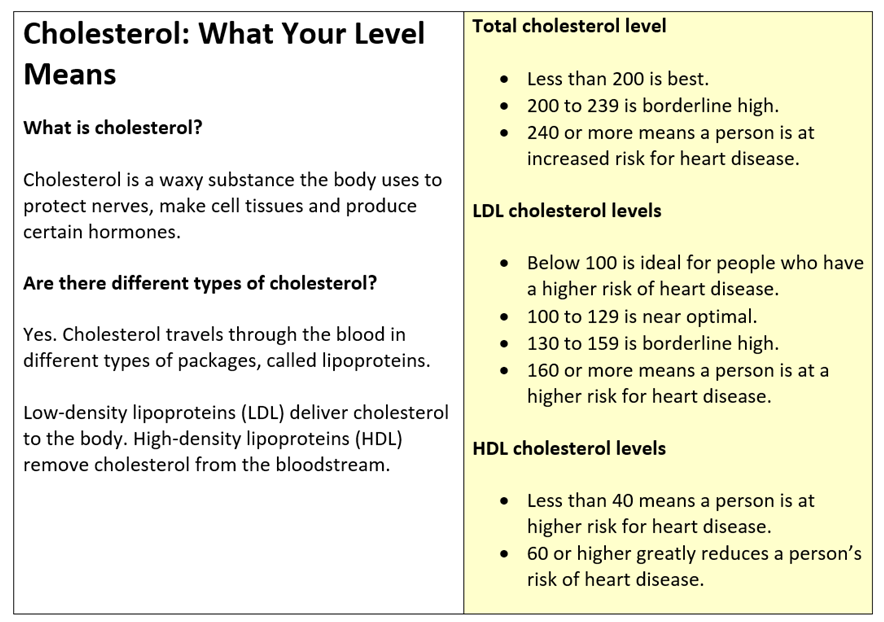 [ASK IF SA1 ≥ 18]   C5.	Please answer the following question based on the information in the text above. If a person is at high risk for heart disease, which of the following levels of low density lipoprotein (LDL) cholesterol is best?1. 1022. 863. 1294. 155 5. Not sureENDSCREEN: You’ve reached the end of the survey. Thank you for your participation. As a reminder, you will be invited to participate in two more surveys as part of this study. As a thanks for your participation, [IF AGE >= 18: “you”; IF AGE < 18 “your parent”] will 1,000 Lifepoints for each survey that you take. Please keep an eye out for an invitation to the next survey in the next day or two. [DISPLAY THE STATEMENT BELOW ON THE END SCREEN IN SMALLER FONT]Paperwork Reduction Act Statement: The public reporting burden for this information collection has been estimated to average 12 minutes per response to complete this survey (the time estimated to read and complete). Send comments regarding this burden estimate or any other aspects of this information collection, including suggestions for reducing burden, to PRAStaff@fda.hhs.gov.ConditionAdult (25+) Current SmokerAdult (25+) Non-smokerYoung Adult (18-24) Current SmokerYoung Adult (18-24) Non-smokerYouth (13-17) Current SmokerYouth (13-17) Susceptible to SmokingTOTAL0 (Control)512512274290544382,08011181186665111024802118118666511102480311811866651110248041181186665111024805118118666511102480611811866651110248071181186665111024808118118666511102480911811866651110248010118118666511102480111181186665111024801211811866651110248013118118666511102480141181186665111024801511811866651110248016118118666511102480TOTAL2,4002,4001,3301,3302302,0709,760ConditionExposureConditionExposure0 (Control)Random selection (using least fill quotas to ensure approximately even distribution) of 1 of the following SG statements:0_1: SURGEON GENERAL’S WARNING: Smoking Causes Lung Cancer, Heart Disease, Emphysema, and May Complicate Pregnancy.0_2: SURGEON GENERAL’S WARNING: Quitting Smoking Now Greatly Reduces Serious Risks to Your Health.0_3: SURGEON GENERAL’S WARNING: Smoking by Pregnant Women May Result in Fetal Injury, Premature Birth, and Low Birth Weight.0_4: SURGEON GENERAL’S WARNING: Cigarette Smoke Contains Carbon Monoxide.1WARNING: Cigarettes are addictive. [GHW]2WARNING: Tobacco smoke can harm your children. [GHW]3WARNING: Smoking can kill you. [GHW]4WARNING: Tobacco smoke causes fatal lung disease in nonsmokers. [GHW]5WARNING: Quitting smoking now greatly reduces serious risks to your health. [GHW]6WARNING: Smoking causes head and neck cancer. [GHW]7WARNING: Smoking causes bladder cancer, which can lead to bloody urine. [GHW]8WARNING: Smoking during pregnancy stunts fetal growth. [GHW]9WARNING: Smoking can cause heart disease and strokes by clogging arteries. [GHW]10WARNING: Smoking causes COPD, a lung disease that can be fatal. [GHW – IMAGE 1]11WARNING: Smoking causes COPD, a lung disease that can be fatal. [GHW – IMAGE 2]12WARNING: Smoking reduces blood flow, which can cause erectile dysfunction. [GHW]13WARNING: Smoking reduces blood flow to the limbs, which can require amputation. [GHW]14WARNING: Smoking causes type 2 diabetes, which raises blood sugar. [GHW]15WARNING: Smoking causes age-related macular degeneration, which can lead to blindness. [GHW]16WARNING: Smoking causes cataracts, which can lead to blindness. [GHW]B8_1. Not at all informative [1][2][3][4][5][6]Very informative [7]Prefer not to answer [9]B8_2. Hard to understand[2][3][4][5][6]Easy to understand [7]Prefer not to answer [9]Not at all [1][2][3][4][5][6]Very much [7]Prefer not to answer [9]